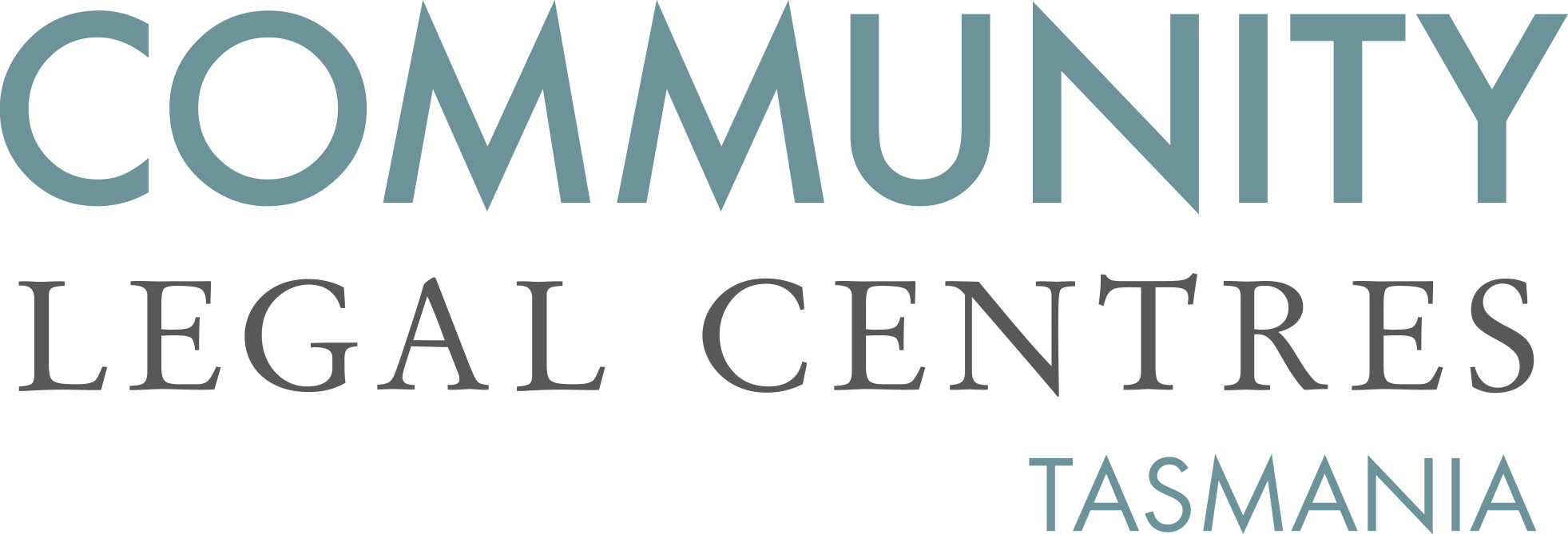 11 June 2014Commissioners Warren Mundy and Angela MacRaeAccess to Justice Productivity CommissionGPO Box 1428 Canberra City, ACT 2601And via email: access.justice@pc.gov.au Dear Commissioners, Re: Consultation into Access to Justice Arrangements Community Legal Centres Tasmania (CLC Tas) appreciates the opportunity to respond to the Productivity Commission’s Issues Paper on Access to Justice Arrangements.CLC Tas is the peak body representing the interests of eight community legal centres (CLCs) located throughout Tasmania. We are a member based, independent, not-for-profit and incorporated organisation that advocates for law reform on a range of public interest matters aimed at improving access to justice, reducing discrimination and protecting and promoting human rights.In Tasmania, CLCs work collaboratively with other legal assistance services including the Legal Aid Commission of Tasmania and the Aboriginal Legal Service. We have both generalist and specialist centres and offer a range of legal and related services including:Information and referral;Advice on legal matters;Legal casework and representation in targeted areas of law;One-off assistance with documents or correspondence, and assistance to people representing themselves;Community legal education;Law reform and public policy development and advocacyA complete list of Tasmania’s CLCs is provided at Appendix A. The Necessity of CLCsThere are a number of studies demonstrating the importance of CLCs and the significant work they carry out. An independent study commissioned by NACLC in 2012 confirmed the high economic return on public investment in CLCs. The study, which was undertaken by Judith Stubbs and Associates, used an economic cost-benefit analysis to understand the economic benefit of CLCs’ direct service delivery in Australia.The report illustrates the wide range of economic benefits associated with the work done by CLCs. These benefits include those arising from:a more efficient operation of the legal system; the avoidance of domestic violence; and the protection of legal rights.  The study found that on average, CLCs have a cost-benefit ratio of 1:18; that is, for every dollar spent by government on funding CLCs, these services return a benefit to society that is 18 times that cost. To express this in dollar terms, if the average held constant for CLCs across Australia, the $47 million spent on the program nationally in 2009/10 would yield around $846 million of benefit to Australia. It should also be noted that these are conservative figures with only advice and casework being assessed. If continuing legal education, policy and law reform activities were included it is likely that the cost benefit would be even greater. Similar findings have been made in England and Wales where analysis of data from the 2007 English and Welsh Civil and Social Justice Survey estimated that:for every £1 of legal aid expenditure on housing advice, the state potentially saves £2.34 for every £1 of legal aid expenditure on debt advice, the state potentially saves £2.98 for every £1 of legal aid expenditure on benefits advice, the state potentially saves £8.80,  and for every £1 of legal aid expenditure on employment advice, the state potentially saves  £7.13.  The risk in failing to adequately resource CLCs and other legal assistance services is that legal problems will only become more significant. As the recently released Legal Australia-Wide Survey (‘LAW Survey’) highlighted, legal problems often have considerable adverse impacts on a broad range of life circumstances, including health, financial and social circumstances. In Tasmania just over half of the respondents with legal problems (48 per cent) had a ‘substantial’ legal problem that had a ‘severe’ or ‘moderate’ impact on everyday life, including income loss or financial strain (25 per cent), followed by stress-related illness (19 per cent) and physical ill health (18 per cent). Relationship breakdown (10 per cent) and moving home (6 per cent) were also evident. The Tasmanian Statistics By national standards there is no dispute that Tasmania is socially and financially disadvantaged. A third of households are reliant on government pensions and allowances as their principal source of income and another 10-15 per cent are the ‘working poor’.  As well, the ABS Socio-economic Indexes for Areas (SEIFA) Index of Relative Socio-Economic Disadvantage (IRSD) reveals that Tasmania has the highest proportion (31.9 per cent) of the population living in areas that fell into the most disadvantaged socio-economic quintile after the Northern Territory (32.0 per cent). Whilst in 2011-12 a report by the ABS shows half of all Tasmanians aged 15 to 74 are functionally illiterate, and more than half are functionally innumerate.Compounding the social and financial disadvantage was the finding of the LAW Survey that many disadvantaged or socially excluded groups -including those with a disability, single parents, the unemployed, those living in public and community housing, and people living in regional areas- were particularly vulnerable to legal problems. These groups were not only more likely to experience legal problems overall, but also had increased vulnerability to substantial legal problems and multiple legal problems. In Tasmania, the LAW Survey found that 48 per cent or around 192,000 people aged 15 years or over experienced a legal problem and that 23 per cent or 93,000 people aged 15 years or over experienced a substantial legal problem within a one-year period.A more accurate method of assessing legal need for persons at risk of disadvantage or social exclusion is to utilise the most recent SEIFA IRSD data quantifying the two lowest quintiles of disadvantage in Local Government Areas (LGAs) throughout Tasmania. The statistics demonstrate that legal need for the disadvantaged in Tasmania is high. LGAs with most disadvantage in TasmaniaCommunity Legal Centres in TasmaniaTasmania’s CLCs provide assistance to a broad range of people but primarily assist persons who cannot afford a lawyer and are unable to access legal aid either because of the legal aid means test or because the matter falls outside legal aid guidelines. In short, our centres provide a safety net without which many people would be forced to self-represent. As the Commonwealth Attorney-General’s Department noted in 2009: 98 per cent of legal aid recipients [receive] an income that would be considered well below the poverty line. This leaves much of Australia unable to afford legal representation but nevertheless ineligible for legal aid.However, we cannot meet all unmet need and have to prioritise to ensure best use of our funding. This was recently highlighted in the Australian Council of Social Services Australian Community Sector Survey 2013, which found that 63 per cent of CLCs in Australia were unable to meet demand and also reported the highest turn-away rate (20 per cent) of any other community service. Additionally, reduced funding of legal assistance services in some areas may result in flow-on effects for services in other areas. A good example of this occurred late last year when insufficient funding of the Legal Aid Commission in Tasmania resulted in more restrictive guidelines and consequently increased demand for CLC assistance.Despite the significant social and financial disadvantage encountered by many Tasmanians and their increased vulnerability to legal problems, CLCs in Tasmania continue to provide an excellent service. - Generalist CentresOur generalist CLCs have offices in the three major population centres of Hobart (south), Launceston (north) and Devonport (north-west). There are also offices in the Hobart satellite towns of Bridgewater and Sorell whilst outreach is provided in the north-east, north-west and west including Burnie, Smithton, Queenstown, Beaconsfield, Campbell Town, Deloraine, Fingal, Georgetown, Scottsdale and St Helens. The offices and outreach services provided by our generalist services ensure regular face-to-face servicing of many of Tasmania’s most disadvantaged urban, regional and rural areas. By way of example, according to the most recent SEIFA IRSD data, more than one-third of Tasmanian Local Government Areas (LGAs) are in the two lowest quintiles of disadvantage in Australia: Break O’Day, Brighton, Burnie, Central Highlands, Derwent Valley, Devonport, Dorset, George Town, Glenorchy and West Coast. Significantly, the overwhelming majority of these LGAs have either a generalist CLC office located within the locality or receive regular servicing. The Hobart Community Legal Service has an office in Bridgewater, which is in the Brighton municipality and close to the Derwent and Central Highlands’ municipalities, whilst the Sorell office of the HCLS is in Sorell, the gateway to the Tasman municipality. The Launceston Community Legal Centre regularly services the Break O’Day, Dorset and George Town LGAs (north-east and east) and the North West Community Legal Centre is located in Devonport and regularly services Burnie (in the north-west) and the West Coast.Nevertheless, legal need in Tasmania continues to remain high. Utilising the SEIDA IRSD data (noted above) it is clear that greater resourcing of generalist CLCs is required if they are to meet demand with the following graph demonstrating that CLCs in Tasmania have legal advocate/demand ratios of between 1:9,000 and 1:16,576. Generalist CLCs and Legal Need in Tasmania- Specialist CLCs in TasmaniaAs well as generalist CLCs, specialist CLCs including the Environmental Defender’s Office, Tenants’ Union of Tasmania, Women’s Legal Service and Worker Assist provide free statewide telephone services, face-to-face advice and legal representation to all Tasmanians irrespective of their regional, rural or remote location. Although qualitative and quantitative data cannot be provided for specialist centres, the SEIFA IRSD data demonstrates that 32.66 per cent of Tasmanians are at risk of disadvantage or social exclusion and more likely to require legal assistance from specialist CLCs.  - Alternative Forms of AccessibilityFinally, our centres design their operations to ensure maximum accessibility. The Hobart Community Legal Service administers the Tasmanian Law Handbook a free teaching and learning resource available on their website whilst last year the Women’s Legal Service launched the ‘GirlsGottaKnow’ Mobile App which provides general legal information to young women aged between 14-24 years old on issues ranging from employment, relationships and money. In the North of Tasmania the Launceston Community Legal Service administers the Legal Literacy Program, in which some fifty volunteer legal literacy advocates assist members of the community fill out complex forms, clarify official correspondence and act as a gate-way to other legal assistance and community services. The program is currently expanding statewide in partnership with the Legal Aid Commission of Tasmania. In addition, a request from the Launceston Centrelink office to host Legal Literacy Volunteers, has resulted in volunteers now operating out of the Launceston Centrelink office one day per week. Whilst in the North-west the North West Community Legal Centre (NWCLC) has since March 2011 worked out of Centrelink one day per week as part of the ‘Local Connections to Work’ initiative. Whilst the program lost its funding as part of the 2014-2015 Federal Budget, the program brought Government and NGOs together in targeting longer term youth and unemployed persons and their efforts to access employment or education opportunities. Despite the loss of funding the NWCLC will continue to provide input informally and look to roll it out at the Devonport Centrelink office.Finally, in November 2013 Community Legal Centres Tasmania launched a series of self-representation videos, freely available on the Community Legal Centres Tasmania website and via a link from the Magistrates Court of Tasmania website to assist self-represented litigants better understand court processes. Funding of CLCs in TasmaniaFunding of CLCs in Tasmania is received from a number of sources including the Commonwealth and State Governments, the Solicitors’ Guarantee Fund and a number of other sources including self-generated income and donations. In 2013/14 total funding received was $3,002,794 of which the majority was received from the Commonwealth through the Community Legal Services Program (CLSP):With the funding provided, CLCs in Tasmania employed the equivalent of 34.7 Full Time Equivalent staff positions including 23.8 people (or 68.58 per cent) providing legal assistance. Of the $1,913,379 received in Commonwealth funding during the 2013/14 financial year the overwhelming majority was recurrent funding, providing security of employment for staff and continuity of service:In Tasmania, the State Government provides recurrent funding of only $200,000 in CLSP contributions. Although those CLCs that receive the funding have been, and are extremely grateful for the financial assistance, it is our view that the State Government should be providing greater financial assistance to all CLCs. Whilst individual departments of the State Government fund CLC programs, for example the Department of Health and Human Services provides recurrent funding to the Tenants’ Union of Tasmania, it is separate to the CLSP. From the State Government CLCs received $1,011,312 in the 2013/14 financial year of which slightly more than 60 per cent was from the Solicitors’ Guarantee Fund for one-off or project work.Historically, CLCs in Tasmania have not been invited to apply for Solicitors’ Guarantee Fund grants, however in 2010 this policy was changed with CLCs being invited and successfully receiving funds over the last three funding rounds. Whilst all CLCs are grateful that additional funding has been provided through the SGF, it cannot be relied on, as it remains discretionary, subject to market fluctuations and usually for one-off projects with no guarantee that the funding will be ongoing. As the following graph demonstrates, slightly more than one-third of all funding to CLCs in Tasmania is for one-off or project work:Finally, it is of grave concern to all CLCs in Tasmania that there will be a 17 per cent reduction in Commonwealth funding over the 2014/15 financial year. The slashing of all funding to the Environmental Defender’s Office is particularly egregious as it will provide individuals and community groups with the daunting prospect of facing off against well-resourced opponents without the assistance of the EDO and may result in inefficiencies as increased numbers of unrepresented persons muddle their way through the Tribunal and Court process. Whilst at this stage a 14 per cent drop in State Funding is projected, this figure is primarily due to Solicitors’ Guarantee Funds for 2014/15 not yet having been distributed.Despite the growth in the number of programs that CLCs have been able to provide following the grant of SGF funding, we are still struggling to meet demand. As the National Association of Community Legal Centres has pointed out, a better model would see the CLSP, as a joint program of the Commonwealth and States/Territories, “structured and resourced so that all CLCs receive funding to an effective base line or minimum service delivery model in order to deliver core services to the community”. Competitive TenderingWe strongly disagree with the proposed introduction of competitive tendering as a means of improving access to justice. Whilst we accept that tendering for legal services of a commercial nature will promote competition, provide transparency and provide a level playing field, we would strongly submit that legal services providing a public good, namely CLCs and other legal assistance services, should not be subject to tendering as they provide an extremely competitive service in a ‘market’ already stretched to breaking point. This is demonstrated in the findings of the ACOSS study (above) that made clear that CLCs in both Tasmania and the rest of Australia are already failing to meet demand. Additionally, CLC staff earn comparatively low remuneration compared with comparable positions in the public and private sector. Finally, there is a risk that a competitive tendering process for legal assistance to the socially and financially disadvantaged will lead to a loss of ties to the community, with relationships built up over decades being lost as new ‘cost effective’ services are established and more time is placed on addressing competitive tender criteria rather than providing a service.  CLCs are able to quickly and flexibly respond to the changing needs of disadvantaged communities. Contact through telephone and online services, face-to-face advice and with other community organisations means that CLCs will often be the first to encounter difficulties with changing practices, policies and laws. The introduction of a competitive tendering process is likely to result in a slower response creating inefficiencies.If you have any queries or would like to further discuss this submission, please do not hesitate to contact us. Yours faithfully,Benedict BartlPolicy OfficerCommunity Legal Centres TasmaniaAppendix ATasmania’s Community Legal CentresRegion of LGAs1&2 Quintile of DisadvantagePopulation1&2 Population1&2 PercentageLaunceston and North East32.72%137,52645,00229.2%Devonport and North West39.49% 109,13843,09927.6%Hobart and South East 29.62%247,54873,33443.2%Community Legal CentreStaff providing legal assistance (FTEs)ABS Statistical Area Level 4 (SA4)No. of people in legal needRatioLaunceston Community Legal Centre 5North 45,0021:9,000North West Community Legal Centre2.6North-West 43,0991:16,576Hobart Community Legal Service 7.1South and South-East73,3341:10,328CentreServicesService AreaEnvironmental Defenders OfficeAdvice and advocacy in relation to environmental and planning law issuesState wideHobart Community Legal ServiceGeneral advice and advocacy, including child support, welfare rights, consumer credit hotline, prisoner advice services and Magistrates Court Support. South (including outreach offices in Bridgewater and Sorell)Launceston Community Legal CentreGeneral advice and advocacy, including welfare rights, family law, disability discrimination, employment law and criminal matters not funded by Legal AidNorth and North East (including outreach services to various locations)North West Community Legal CentreGeneral advice and advocacy, including welfare rights, family and child supportNorth West (including outreach services in Burnie, Smithton and Queenstown)Refugee Legal Service TasmaniaAdvice to refugees, asylum seekers and other humanitarian entrants who reside in Tasmania.State wideTenants’ Union of TasmaniaAdvice and advocacy services to tenantsState wideWomen’s Legal ServiceGeneral advice and advocacy services for womenState wideWorker AssistInformation, assistance and advice for workers in relation to workers’ compensation and asbestos claims.	State wide